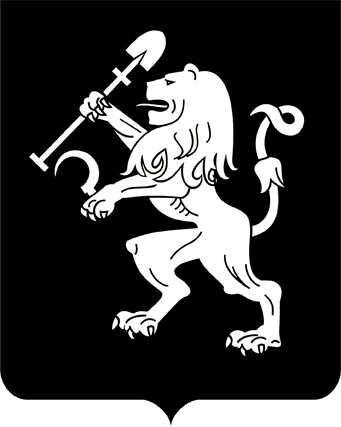 АДМИНИСТРАЦИЯ ГОРОДА КРАСНОЯРСКАПОСТАНОВЛЕНИЕО проведении городского конкурса ресторанной индустрии «Гостеприимство-2018»В целях развития инфраструктуры туризма и формирования гастрономической карты енисейской кухни как важной составляющей      туристического имиджа города Красноярска, а также повышения уровня сервиса инфраструктуры гостеприимства, в связи с подготовкой к проведению на территории города крупных российских и международных мероприятий, руководствуясь статьями 41, 58, 59 Устава города Красноярска, ПОСТАНОВЛЯЮ:1. Провести городской конкурс ресторанной индустрии «Гостеприимство-2018» в рамках мероприятия «Ресторанный и гостиничный бизнес» XIV Красноярского городского форума.2. Утвердить Положение о проведении городского конкурса ресторанной индустрии «Гостеприимство-2018» согласно приложению 1.3. Создать комиссию городского конкурса ресторанной индустрии «Гостеприимство-2018» и утвердить ее состав согласно приложению 2.4. Настоящее постановление опубликовать в газете «Городские новости» и разместить на официальном сайте администрации города.Глава города                                                                                 С.В. Еремин